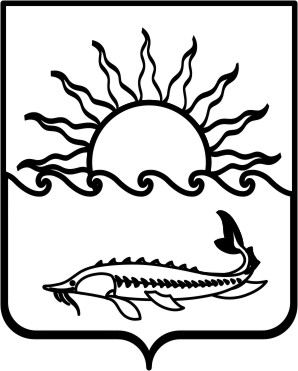 Р Е Ш Е Н И ЕСОВЕТА МУНИЦИПАЛЬНОГО ОБРАЗОВАНИЯПРИМОРСКО-АХТАРСКИЙ  РАЙОН шестого созываот  13 декабря  2017 года                                                                                         № 341город  Приморско-АхтарскО мерах социальной поддержки по оплате жилья, отопления и освещения среднему медицинскому персоналу,  проживающим в сельских населенных пунктах, работающим в муниципальных дошкольных образовательных организациях, находящихся в ведении муниципального образования Приморско-Ахтарский районВ соответствии с Уставом муниципального образования Приморско-Ахтарский район, Совет муниципального образования Приморско-Ахтарский район  РЕШИЛ :1.Установить в муниципальном образовании Приморско-Ахтарский район за счёт средств бюджета муниципального образования Приморско-Ахтарский район  предоставление мер социальной поддержки по оплате жилья, отопления и освеще-ния среднему медицинскому персоналу,  проживающим в сельских населенных пунктах, работающим в муниципальных дошкольных образовательных организа-циях, находящихся в ведении муниципального образования Приморско-Ахтарский. 2.Установить, что порядок и условия предоставления мер социальной поддержки указанные в пункте 1 настоящего решения, утверждаются администрацией муниципального образования Приморско-Ахтарский район. 3. Администрации муниципального образования Приморско-Ахтарский район официально опубликовать настоящее решение на сайте в информационно-телекоммуникационной сети «Интернет», зарегистрированном в качестве средства массовой информации – сайте общественно-политической  газеты Приморско-Ахтарского района «Приазовье» (http://www.priazovie-online.info).4. Контроль за выполнением настоящего решения возложить на постоянную депутатскую комиссию Совета муниципального образования Приморско-Ахтарский район по  социальным вопросам . 	5. Решение  вступает в силу после его официального опубликования и распространяется на правоотношения, возникшие с 1 октября 2017 года. Председатель Советамуниципального образования                                               Приморско-Ахтарский район	                             Е.А. КутузоваИсполняющий обязанности главымуниципального образования                                           Приморско-Ахтарский район	                                                                                                                                                            Е.В. Путинцев